Аналитическое обобщение итогов деятельностиза 2017-2020  годызаместителя директора по учебной работеБорщ Лены Васильевны.1. Результативность использования различных видов внутришкольного контроля (контроля качества) в соответствии с целями и задачами организации образования:    Основной задачей управленческой деятельности школы является осуществление внутришкольного контроля со стороны администрации.Контроль осуществляется в соответствии с:–ГОСО;– Новой системой оплаты труда;– Законом РК “Об образовании”;– Конвенцией о правах ребенка;– Типовым положением об образовательном учреждении;– Уставом школы;– Образовательной программой и Программой развития школы;– Положением о внутришкольном контроле;–Типовыми правилами проведения текущего контроля успеваемости, промежуточной и итоговой аттестации обучающихся для организаций среднего образования.     Внутришкольный контроль строится в соответствии с целями и задачами работы школы.    Основные цели внутришкольного контроля:1. Обеспечить управление деятельностью по эффективному внедрению ГОСО.2. Обеспечить выявление и обобщение передового опыта по формированию новых компетенций учителя.3. Организовать сбор и обработку информации о состоянии качества образования, учебных достижениях обучающихся, педагогов и деятельности школы.     Основные задачи внутришкольного контроля:1. Периодическая проверка выполнения требований образовательных программ по предмету. Корректировка тематического планирования образовательных программ.
2. Систематический контроль за качеством преподавания учебных дисциплин, соблюдением учителями научно-обоснованных требований к содержанию, формам и методам учебно-воспитательной работы.
3. Поэтапный контроль за процессом усвоения знаний обучающимися, уровнем их развития, владением методами самостоятельного приобретения знаний.
4. Оказание помощи учителям в учебно-воспитательной работе и совершенствование ими своего педагогического мастерства.
5. Изучение и обобщение опыта работы учителей. Оказание помощи в подготовке материалов к аттестации педагогических работников.
6. Совершенствование организации образовательного процесса.
7. Анализ достижений в обучении и воспитании для прогнозирования перспектив развития школы.8. Корректировка управленческой и педагогической деятельности.
   Ожидаемые результаты внутришкольного контроля:– повышение мотивационного образовательного поля учащихся;– создание условий для успешной социализации учащихся и выпускников школы;– получение полной информации о результатах учебной деятельности учащихся;– оперативная коррекция деятельности учителя с целью формирования положительной мотивации к профессиональной деятельности;– достижения качества образования обучающихся, удовлетворяющее социальным запросам;– создание системной организации управления учебно-воспитательным процессом;– создание творческого педагогического коллектива;Субъекты и объекты педагогического мониторинга.Субъектами мониторинга выступают все участники образовательного процесса. Степень их участия различна, но все они (учителя, ученики, родители и общественность) получают информацию, анализируют ее.Объектами мониторинга является образовательный процесс и его результаты, личностные характеристики всех участников образовательного процесса, их потребности и отношение к образовательному учреждению.Источниками информации для проведения ВШК являются: урок, коллектив учащихся, электронный журнал Кунделик,  ученические тетради, тематическое планирование учителя, рабочая программа по предмету, контрольная работа, личные дела учащихся.Способы сбора информации: посещение и анализ уроков, беседы, отчёты классных руководителей по классу, отчёты учителей по предмету, информационные карты педагогов, использование листов контроля, различных таблиц, программ и схем наблюдений, тетрадей посещений.Документация.При осуществлении внутришкольного контроля имеется следующая документация:– план внутришкольного контроля;– отчет о выполнении внутришкольного контроля;–тетрадь посещения уроков, справки, акты по проверке.Основными направлениями контроля учебно-воспитательной работы являются:– контроль за выполнением закона «Об образовании» и Устава школы;– контроль за ведением документации;– контроль работы педагогических кадров;– контроль состояния знаний, умений и навыков учащихся;– контроль состояния преподавания учебных дисциплин;– контроль за методической работой и инновационной деятельностью учителей;– контроль выполнения ГОСО;– контроль подготовки к государственной итоговой аттестации;– контроль материально-технической базы,- контроль работы с учащимися и их родителями,– контроль внеклассной и внешкольной воспитательной работы.Мониторинг учебных достижений обучающихся нашей школы включает в себя:    В плане ВШК используются следующие виды контроля знаний: текущий, тематический, персональный, классно-обобщающий, оперативный, итоговый.
    Во время контроля используются различные методы: беседа,наблюдение, изучение документации, устные и письменные опросы, тестирование, анкетирование.    По всем направлениям контроля на каждый месяц были спланированы конкретные мероприятия и по результатам каждого контроля составлены отчеты, справки, информации и т.д. Вся вышеуказанная документация по мере завершения мероприятий по контролю составляется и складывается в отдельную накопительную папку «Внутришкольный контроль».    Так, по направлению контроля качества знаний, умений и навыков обучающихся проверялась готовность учащихся к школе, адаптация 1-х, 5-х классов к условиям школы, сформированность общеучебных умений и навыков у учащихся, работа с неуспевающими и слабоуспевающими детьми, изучается эффективность применения разных форм и методов работы по развитию практических навыков учащихся, проверяется выполнение учебных программ, проверяется готовность материалов к суммативному оцениванию обучающихся и уровень подготовленности выпускников к сдаче  ГИА-9.  Анализируя выполняемую работу можно отметить, что сформированность общеучебных умений и навыков находится на удовлетворительном уровне, анализ проведённых работ в рамках суммативного оценивания показал, что большинство учащихся успешно усваивают школьный материал, учебные программы учителями выполнялись согласно календарно-тематическим планам, отклонении от планов произошли по причине выходных праздничных дней.    Еженедельно на контроль выносится заполнение электронных журналов. Проверяется своевременная запись темы проведённых уроков, выставление формативной отметки, за четверти, полугодия, год. При контроле ведения школьной документации проверялось качество заполнения журналов на начало учебного года и по итогам каждой четверти, проверка журналов факультативной и кружковой работа, качество ведения рабочих по предметам, заполнение личных дел обучающихся. Необходимо отметить, что журналы учителями заполнялись своевременно, однако были и некоторые замечания в адрес отдельных педагогов. Те замечания, которые можно было устранить – своевременно устранялись. Рабочие тетради учащимися ведутся в большинстве случаев аккуратно, выявленные замечания и пожелания по устранению отражены в справках по контролю.    С электронными журналами научились работать все педагоги, но часто возникают проблемы технического плана: отсутствие интернета, малая скорость загрузки, закрыт вход на сайт из-за устранения неполадок.По осуществлению контроля за состоянием преподавания учебных предметов было организовано посещение уроков учителей школы с целью проверки реализации ГОСО, готовности участия обучающихся в предметных олимпиадах по учебным предметам, готовности выпускников к итоговой аттестации и мониторингу качества образования в начальной школе, прохождение промежуточной аттестации, в том числе, по форме самообразования. За 2017 – 2018 учебный год посетила: 62 урока и 37 мероприятий, всего – 99За 2018-2019 учебный год посетила :67 уроков и 28 мероприятий, всего-95За 2019-2020 учебный год посетила: 54 урока и 17 мероприятий, всего-71   По результатам этой формы контроля составлялся анализ уроков и результаты отражались в справке по итогам контроля. Необходимо отметить, что учителя проводят свои уроки методически грамотно, используют различные технологии и формы проведения уроков. По результатам пробных экзаменов, ВОУД, олимпиад, имеются протоколы с результатами проверки.
  При проведении контроля за работой педагогических кадров проверялись рабочие программы по предметам, тематические планы учителей, проверялась их работа внутри МО, проверялись материалы длясуммативного оценивания, составленные учителями. Рабочие программы учителей соответствуют требованиям, материалы для суммативного оценивания составлены грамотно.   При контроле за внеурочной и внеклассной работой проверялась кружковая работа в школе, проверялась работа по подготовке и проведению различных школьных мероприятий, в том числе проведение предметной олимпиады школьников на уровне школы, района, области. По итогам необходимо отметить, что кружковая работа в школе велась в течение года на хорошем уровне: все кружковые занятия проводились согласно расписанию. Учащиеся исправно посещали кружковые занятия, электронный журнал (ДОД) кружковых занятий заполнялись регулярно. Результаты ВШК обсуждались на совещаниях при директоре, педагогических советах. Анализ имеющихся материалов позволяет судить об учебных возможностях школьников, целенаправленно проводить коррекционную работу. В целом по итогам внутришкольного контроля справедливо отметить, что деятельность педагогического коллектива осуществлялась в соответствии с законом РК«Об образований», Уставом школы, положением о промежуточной и итоговой аттестации и локальными актами школы. Образец плана на                                                                                                          ҚАЗАН/ ОКТЯБРЬОбразцы справок/анализов/… Мониторинг качества знаний по предметам ЕМЦв рамках обновления содержания образования.Время проведения: 3-4 неделя октября.   Мониторинг качества знаний по предметам ЕМЦ был проведен по результатам проведения СОР.Математика ЕстествознаниеИнформатикаГеографияБиологияФизикаХимияВыводы: Недопустимым остается качество обучения в 7а,8ә классе. Причинами низкогокачества образования являются:- низкий контроль со стороны родителей;- физиологические и психологические особенностями данного возраста;- несистематическое использования на уроках индивидуального подхода к учащимся с низкой мотивацией к учению;- низкий уровень самостоятельности учащихся, слабо развитое логическое мышление.Рекомендации:Определить одним из приоритетных направлений работы школы –совершенствование деятельности учителей-предметников по повышению качествазнаний обучающихся. Учителям-предметникам усилить в своей работе личностную направленностьобразования. Шире применять новые технологии преподавания предмета.Подключить к данной работе методический совет по отслеживанию эффективностиметодов и форм обучения, направленных на повышение качества образования. Классным руководителям: анализировать успеваемость по времени, сравнивать спрогнозируемыми результатами.СПРАВКАпо итогам 1 четверти  2020 - 2021 учебного года     Повышение уровня образованности учащихся на основе повышения качества знаний, соответствующих образовательным стандартам, является одной из ключевых задач поставленной перед коллективом школы.      Цель:  получение  информации об уровне обученности  и качестве знаний обучающихся за 1 четверть текущего учебного года.      Срок:  5 ноября 2020 года.     Основные направления, содержание и формы деятельности педагогического коллектива регламентировались нормативными документами:- Законом  «Об образовании в РК»;- Уставом школы;- учебным планом школы на 2020-2021 учебный год     В течение I четверти 2020-2021 учебного года коллектив КГУ « Жалтыркольская ОШ» продолжил работу над приоритетными направлениями:    -   созданием условий для успешной социализации обучающихся школы;-     созданием условий для самореализации обучающихся и развития их ключевых компетенций.Внедрение в образовательное пространство школы современных программ, методик и форм работы как условие успешного освоения государственных образовательных стандартов. Выполнение муниципального задания.В 1 четверти обучение учащихся 1-9 классов осуществлялось в дистанционном формате, для учащихся 1-4 классов были организованы « Дежурные классы».В « дежурных классах» обучалось-58 учащихся, дистанционно-112 учащихся.  В 1 четверти аттестации подлежали 170 обучающихся, из них:1 ступень (2-4 классы) - 72 человек;2 ступень (5-9 классы)- 98 человек.Результаты:По итогам 1 четверти успеваемость-100%, качество знаний-57,1 %.Высокое качество знаний показали обучающиеся 2Ә( 72,7%),3Ә (100%) и 9Ә ( 71,4%) классовНизкое качество знаний в 8Ә классе – 25%, 5А класс – 27,3%, 7А класс – 28,6%,8А класс – 20%, 9А класс – 0%,Проверены электронные журналы с целью определения выполнения программ. Все программы за 1 четверть выполнены полностью.РЕКОМЕНДАЦИИ:1.Классным руководителям усилить работу по организации контроля над знаниями учащихся.2.Учителям-предметникам использовать на уроках различные методы, активизирующие мышление учащихся, а также индивидуальный и дифференцированный подход в обучении.3.Классным руководителям более четко вести координации в своих классах, теснее работать с предметниками.  4.Классным руководителям 5-9 классов провести разъяснительную, просветительскую или профилактическую работу с обучающимися и родителями с целью повышения мотивации к обучению.Справкапо итогам посещения уроков учителей начальных классовв ходе декады естествознания.    В соответствии с планом внутришкольного контроля было проведено посещение уроков естествознания  учителей начальных классов.   Цель:1) знакомство с системой преподавания учителей начальных классов;2) осуществление единых педагогических требований к образовательному процессу;3) соответствие требованиям ГОСО.  Методы проверки: наблюдение, посещение уроков поестествознанию, собеседование с учителями.Современный этап общественного развития характеризуется рядом особенностей, предъявляющих новые требования к школьному образованию. Если раньше традиционной была задача дать ученику определенную сумму знаний, умений и навыков, необходимых для его социализации и эффективного участия в общественном производстве. В настоящее время в связи с модернизацией образования, постепенным введением программ обновленного содержания образования , задача образования направлена на развитие личности, на формирование у обучающихся таких качеств и умений, которые в дальнейшем должны позволить ему самостоятельно изучать что-либо, осваивать новые виды деятельности и, как следствие, быть успешным в жизни.   В решении этой важной задачи ведущая роль принадлежит учителю, его профессионализму. Сегодня стало ясно, что только творческий учитель, обладающий явно выраженным индивидуальным стилем деятельности, высокой профессиональной мобильностью, владеющий искусством профессионального общения, педагогическими технологиями, умеющий свободно мыслить и брать на себя ответственность за решение поставленных перед ним задач, способен повысить качество школьного образования, поднять общий уровень культуры подрастающего поколения, внося тем самым вклад в развитие и совершенствование общества в целом. Важнейшей задачей педагога становится формирование у обучающихся универсальных учебных действий на уроке и во внеурочное время.1,2,3,4 классы работают попрограммам обновленного содержания образования. Анализ рабочих программ, календарно-тематического планирования показал, что они составляются учителями в соответствии со стандартами.В ходе проверки установлено, что учителя, работающие в начальных классах проводят уроки в соответствии с требованиями ГОСО, применяют разнообразные приёмы и методы активизации познавательной деятельности учащихся. В классах созданы благоприятные условия для нормального развития детей, учителя используют все возможности для успешного овладения учащимися программного материала, для формирования у учащихся универсальных учебных действий.  Требования, предъявленные учителями, едины и учащимися выполняются.   Каждый урок начинается с организации класса (проверяется наличие письменных принадлежностей, учебника, тетради и т. д.).  На уроках в обязательном порядке проводятся физминутки протяженностью по 1-2 минуты в игровой форме.    Следует отметить доброжелательность учителей, взаимопонимание с учащимися. Уроки проходят в хорошем темпе.   Тематические планы уроков учителей грамотно отражают содержание учебного материала. На уроках используются красочные наглядные пособия и раздаточный материал, интерактивное оборудование (компьютерные презентации).Были посещены  уроки естествознания у следующих педагогов:Бакетаева Ж.Ж. 4Ә классСмаилова С.А. 2А классКарымсакова Г.М. 4 А классШухитова А.О. 2Ә классУтепбергенова Г.К. 3Ә классИтоги посещения уроков.Бакетаева Ж.Ж., Карымсакова Г.М. на уроке использовали разные формы работы: групповую, индивидуальную. Урок проведён методически правельно, поставленные цели – достигнуты, носит воспитательный, развивающий и обучающий характер. Речь учителя чёткая, ясная, правильная. Учителям нужно обратить внимание на организацию класса, низкая дисцинлина. Четко распределять время каждого этапа урока.  Смаилова С.А. строит свои уроки, используя проблемно-диалогическое обучение. Она тщательно подбирает задания, анализирует их с точки зрения практической направленности на формирования УУД на уроке. Отличный, творческий урок. Чётко определены тема и цели урока. Урок построен методически грамотно и доступно. Правильно использовано ИКТ. На уроке организована деятельность  в группах. Учитель строит работу так, что заставляет учеников наблюдать, сопоставлять, делать выводы.У учителей Шухитовой А.О., Утепбергеновой Г.К. хорошо получились мотивация на получение новых знаний, актуализация изученных знаний (познавательные УУД). Урок проведён в оптимальном темпе, выдержаны все структуры урока, поставлены и достигнуты цели. Разнообразные виды учебной деятельности обеспечивает стабильность учебно-познавательной атмосферы. Речь учителя понятна, доступна, вовремя делаются выводы. Индивидуальный контроль побуждает к высказыванию своего мнения. Урок носит развивающий и обучающий характер.    Перед школой 21 информационного века стоит задача развития познавательной активности и самостоятельности учащихся. С изменением содержания образования, подходов к образовательному процессу, появлением новых педагогических технологий, в том числе информационно-коммуникационных, возможности решения данной задачи существенно расширились.   Сегодня учитель имеет возможность качественно изменить процесс обучения и воспитания: информационные и коммуникационные технологии облегчают творческую работу педагога, помогают совершенствовать и развивать своё мастерство.   При переходе на интенсивный путь развития образования необходимо, в первую очередь, изменить сами методы обучения, найти другие, более современные и доступные способы подачи знаний. Умение самостоятельно работать с информацией, находить, осмысливать, преобразовывать, и, наконец, синтезировать на базе имеющейся информации новые знания – это наиболее перспективное направление развития учебного процесса, которое позволит учащимся в дальнейшем выстроить линию самообразования и саморазвития.Бакетаева Ж.Ж., Карымсакова Г.М. проводили уроки с тесным использований ИКТ и их возможностей.     Анализ уроков с использованием информационно-коммуникационных технологий показал, что познавательная мотивация увеличивается, облегчается овладение сложным материалом. Благодаря презентациям, средствам обратной связи дети, которые обычно не отличались высокой активностью на уроках, стали активно высказывать свое мнение, рассуждать.      Однако, при разработке уроков с использованием ИКТ необходимо уделять особое внимание здоровью детей. Обязательно включать физические и динамические паузы.Рекомендации:Учителям начальных классов продолжить обучение детей в соответствии с требованиями ГОСО, с использованием различных педагогических технологий, с использование различных приёмов и методов для активизации познавательной деятельности учащихся.Рационально использовать ИКТ.Следить за распределением времени по этапам урока, не забывать о физминутках.Планировать и организовывать работу на уроке со слабоуспевающими детьми, используя развивающие технологии.Чаще посещать уроки друг друга с целью обмена опытом.2. Соответствие анализа урока/занятия (журнал (листы) наблюдения на уроке/занятии) программам наблюдения на уроке/занятии:Программа наблюдения  урокаПроблема школы: «Профессиональная компетентность учителя - главный ресурс качества образовательного процесса в рамках обновления содержания образования»Цель программы: выявить пути повышения эффективности и качества учебно-воспитательного процессаполучение персональной информации об уровне работы и затруднениях в практике учителей для последующего её использования в менторской работе и стимулировании профессионального развития; проведение статистических исследований о типичных затруднениях и уровне практики учителей для последующего использования данных в процессе выработки направлений, стратегий работы заместителя директора по учебной работе.  Задачи:Продолжить работу по повышению качества обучения.Повышение качества проведения уроков на основе внедрения современных педагогических технологийВыявление, обобщение и распространение положительного опыта творчески работающих учителей.Критерии и дескрипторы наблюдения:Рекомендации учителю по самообразованию, самосовершенствованию и распространению педагогического опыта.Оценка общего уровня проведения урокаОжидаемый результат:                                Реализация этапа школьного оцениванияЛист наблюдения уроков/занятий                              Лист наблюдения уроков/занятий3. Результативность использования уровневых дескрипторов с учетом квалификационных категорий педагогов, особенностей обучающихся для осуществления внутришкольного контроля (контроля качества):     Ежегодно одной из задач работы администрации школы с кадрами является укомплектование школы кадрами на начало учебного года и их сохранение до конца учебного года.	Учебно-воспитательный процесс осуществляют 27 педработников:  26 на постоянной основе, 1 – совместитель.Количественный и качественный состав кадрового обеспечения за 3 года	Сохраняется тенденция преобладания педагогов, имеющих высшее образование.	Количественный анализ кадрового обеспечения показывает, что происходит увеличение количества педагогов, имеющих стаж от 10 до 20 лет. Сохраняется тенденция преобладания педагогов, имеющих стаж свыше 20 лет. Количество молодых учителей увеличивается.	Анализ возрастного состава указывает на то, что средний возраст учителей по школе составляет 43 лет. 	Возрастной состав работающих педагогов можно считать продуктивным для функционирования и развития учреждения, хотя приток молодых учителей необходим. Деятельность администрации в направлении омоложения кадрового потенциала сочетается с тенденцией сохранения в составе педколлектива зрелых педагогов, обладающих готовностью к передаче профессионального опыта молодым педагогам.2. Аттестация педагогических кадров В целом по школе 73% педагогов имеют квалификационные категории, 27% не имеют категорий. 3. Динамика повышения квалификации	За последние 3 года прошли курсовую подготовку 90% учителей. 4. Система работы по повышению профессиональной компетентности педкадров в межкурсовой период.	В целях совершенствования работы с педкадрами в межкурсовой период создана система повышения профессионального мастерства педагогов с учетом их запросов и потребностей. Формы методической работы в межкурсовой период различны: участие педагогов  в работе семинаров-практикумов, педсоветах, методических днях, методических выставках, работа по темам самообразования,  участие в конкурсах профессионального мастерства.	В рамках перехода к программам обновленного содержания за последние три года тренирами (Мукишовой Г.М., Мухамедшариповым К.С.) в школе были проведены семинары-практикумы, где учителя были активными участниками.Современный урок в условиях обновленного содержания программы образования.Мониторинг оценки УУД учащихся в рамках введения ГОСО.Проектная и исследовательская деятельность.Руководителями МО проведены методические дни 2017-2018 учебный год		Компетентностный подход в деятельности учителя.2018-2019 учебный год		Проектно-исследовательская деятельность                                                           учащихся(районный уровень)2019-2020 учебный год		Дополнительное образование как 	совершенствование 					            содержания форм и методов занятости учащихся в 						свободное время.	Учителя школы имели возможность изучить опыт коллег на открытых уроках, внеклассных мероприятиях школы, а также в рамках проведения методических дней районного уровня.	 При аттестации педагога проводится мониторинг педагогической деятельности.Мониторинг педагогического мастерства включает следующие вопросы:    Результативность обучения- Качественный уровень, уровень успеваемости  Участие детей, подготовленных учителем, занявших призовые места в олимпиадах, конкурсах, смотрах, соревнованиях Открытые уроки и внеклассные мероприятия, данные учителем в течение учебного годаРуководство проектно – исследовательской деятельностью обучающихся: творческие работы, рефераты, проекты, выполненные детьми по предметуУчастие в педагогических советах, конференциях, семинарах, РМО, ШМОКурсы повышения квалификации, профессиональная переподготовка и повышение профессиональной компетентности5. Работа с молодыми учителями	В школе созданы условия для профессиональной адаптации молодого учителя в коллективе, выявлены затруднения в профессиональной практике и приняты меры по их предупреждению. Молодые специалисты вовлечены во все сферы школьной жизни. Организовано наставничество. Формы работы с молодыми учителями разнообразны: консультации по вопросам работы со школьной документацией, взаимопосещение уроков,   в ходе которых отрабатывались наиболее трудные вопросы. Учителя активно участвуют в работе педсоветов, семинаров, методических дней, проводит открытые уроки и внеклассные мероприятия.6. Результаты профессиональных конкурсов.	Результатом работы с педколективом стало участие учителей в профессиональных конкурсах:Ежегодно в конце учебного года проводится рейтинг школыКритерии, показатели рейтинга Жалтыркольской ОШ 2019-2020 уч.годИтого 1206 баллов4. Обобщение и распространение опыта работы по курируемому направлению на районном/городском уровне:Участие в районных, областных семинарах, проведение творческого дня на районном уровне.Программа методического  дня (районный уровень).Дата проведеня;12 марта 2019 год.Тема: «Использование активных методов обучения на различных этапах урока. Проектная деятельность, как один из активных методов обучения.»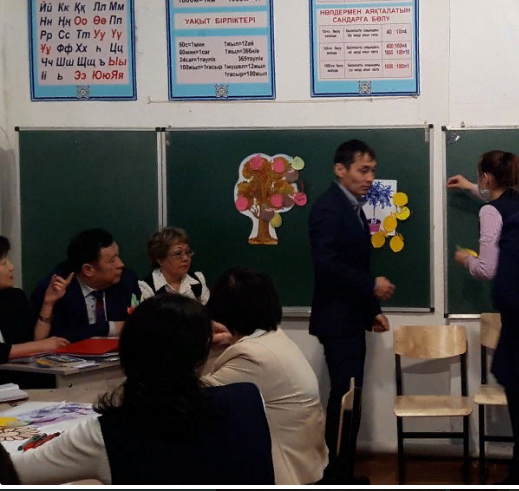 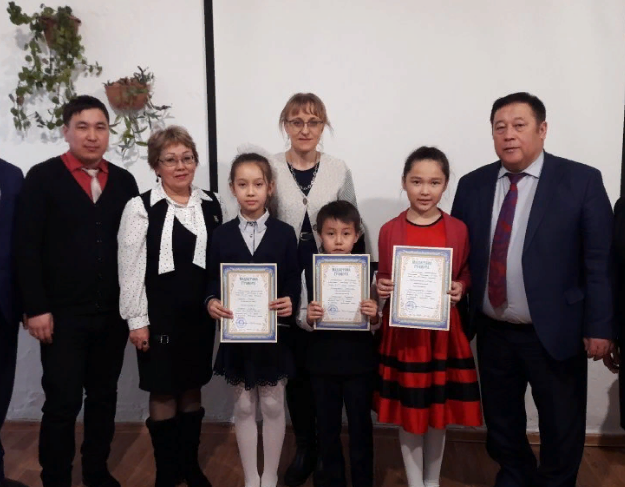 Внешнюю независимую экспертную оценкуВОУД 9, 4 классовАдминистративный контроль– диагностические, административные контрольные работы;– успеваемость учащихся по итогам четверти, полугодия, года;-результаты суммативного оценивания (СОР и СОЧ).№Бақылау мазмұны Содержание контроляБақылау объектісі Объект контроляБақылау мақсаты Цель контроляВид, формы, методы контроляДолжность контролир.Способы подведения итогов1Итоги месячника по всеобучуМероприятия по всеобучуОбеспечение полного охвата детей обучением, создание для этого условийАнализ выполнения мероприятийЧлены МС, зам. директора, Совещание при директоре2Работа в системе «Күнделік»Электронные журналыПроследить своевременность и качество заполнения журналов.Персональный Администрация Совещание при директоре3Анализ выполнения Закона о языках. Работа групп учителей по изучению казахского языкаПедколлективСвоевременно определить проблемы, наметить пути решения; активизировать работу по изучению каз. языкаОпределение уровня усвоения языкаЗам. директора по УВР, рук-ли МОСовещание при директоре4Адаптация уч-ся к условиям обучения в режиме дежурных классов.1-4 кл.Оказать психолого-педагогическую поддержку учащимся и педагогамСобеседование онлайнПсихологиРекомендации 5Мониторинг качества знаний по предметам ЕМЦ в рамках обновления содержания образования.Работа учителей предметов ЕМЦКонтроль за состоянием преподавания предметов. Оказание методической поддержки учителям.Персональный, тематическийЗам.директораЗаседание МО6Эффективность использования регионального компонента (краеведение) на уроках истории, географии.Работа учителей истории, географияКонтроль за состоянием преподавания предмета. Оказание методической поддержки учителям.Персональный, тематическийЗам.директораЗаседание МО7Создание развивающей среды для подготовки одарённых детей к дистанционным олимпиадам и конкурсам.Индивидуальные планы работ с ОДСпособствовать более качественной подготовке учащихсяПерсональный Зам. директораЗаседания МО8Обеспечение социально-психологической поддержки учащимся из неблагополучных семейДети из неблагополучных семейСвоевременно оказывать социально-психологическую поддержку учащихся классаОбследование соц.-быт. условий, оказание помощиЗам. дир. по ВР, педагог-психолог, кл. рук-лиАкты обследования, справки9О профилактике правонарушений среди несовершеннолетних5-9 классыАнализ состояния работы и её результативностиПерсональный, тематическийАдминистрация  МО кл.рук-лей10Работа по организации кружков и секций в режиме онлайн.Планирование, расписание, док-цияСоответствие требованиям планирова-ния, документации, списковТематический, персональныйЗам.директора по УВРСовещание при директореКласс2ә2а3ә3а4ә4а5ә5а6ә6а7ә7а8ә8а9ә9аМакс,балл1013101691315101515161513141417Сред.балл911812611128101112988812Кач.знаний95891006785100918253901004363404350Класс2ә2а3ә3а4ә4а5ә5а6ә6аМакс,балл8131016910156109Сред.балл7119147911577Кач.знаний1001001008392100811007190Класс5ә5а6ә6а7ә7а8ә8а9ә9аМакс,балл7129710710141110Сред.балл5775746787Кач.знаний100539490805748607150Класс7ә7а8ә8а9ә9аМакс,балл2122138109Сред.балл17178687Кач.знаний100864080100100Класс7ә7а8ә8а9ә9аМакс,балл121020191013Сред.балл971517810Кач.знаний1005788100100100Класс7ә7а8ә8а9ә9аМакс,балл221417132010Сред.балл188139157Кач.знаний895775607150Класс7ә7а8ә8а9ә9аМакс,балл14111691111Сред.балл10610678Кач.знаний664348606150Критериидескрипторы наблюденияТочные и глубокие знания предметаОБРАЗЦОВЫЙ: Демонстрирует глубокие научные, энциклопедические знания преподаваемого предмета. Свободно ориентируется в различных источниках по преподаваемому предмету, может дать ссылки на различные источники .Использует собственные знания в организации межпредметных и внутрипредметных связей. Умеет организовать, поддержать и развить дискуссию. Создает оптимальные условия для реализации полученных теоретических знаний в практической деятельности.ХОРОШИЙ: Демонстрирует знания в рамках объема учебной программы. Хорошо ориентируется в различных по преподаваемому предмету, может дать ссылки на другие источники. Использует собственные знания в организации межпредметных и внутрипредметных связей. На вопрос по теме может дать ответ. Умеет поддержать стихийно возникшую дискуссию. Создает условия для реализации полученных теоретических знаний в практической деятельности.ТРЕБУЮЩИЙ УЛУЧШЕНИЯ: Демонстрирует достаточный уровень знания предмета, но только в рамках объема учебной программы. Слабо ориентируется в различных источниках по преподаваемому предмету, не может дать ссылки на подходящие источники. Использует собственные знания в организации внутрипредметных связей.НИЗКИЙ: Демонстрирует низкий уровень знания предмета в рамках объема учебной программы. Не ориентируется в различных источниках по преподаваемому предмету, не может дать ссылки на подходящие источники. Не раскрывает связи новой темы с предыдущими темами по преподаваемому предмету.Качество планирования урока и управления учебным процессомОБРАЗЦОВЫЙ: Четко проявляется нацеленность урока на комплексное формирование предметных и метапредметных знаний и умений, личностных результатов. Цели каждого этапа урока формулируются четко, измеримо. Ученики вовлекаются в постановку целей на уроке. Этапы урока имеют логическую завершенность и последовательность. Продумано сочетание всех форм организации учебно-познавательной деятельности. Рационально запланировано время на каждом этапе урока. При необходимости, с целью эффективного использования времени урока, вносятся коррективы в план проведения урока.  Организуется рефлексивная деятельность учащихся по окончании каждого этапа урока с целью проведения коррекционной работы. Ученики хорошо понимают учебную задачуХОРОШИЙ: Проявляется нацеленность урока на комплексное формирование предметных и метапредметных знаний и умений, личностных результатов. Наблюдается четкая постановка целей на каждом этапе урока. Учащиеся хорошо понимают, что требует от них учитель. Использование различных форм организации учебно-познавательной деятельности. Существуют затруднения в распределении времени. Учитель не всегда соизмеряет объем выполнения работы со временем, но при необходимости вносит коррективы в план проведения урока. Ученики хорошо понимают учебную задачу, могут самостоятельно работать. Испытывают затруднения при аргументировании ответов или аргументация отсутствуетТРЕБУЮЩИЙ УЛУЧШЕНИЯ: Проявляется нацеленность урока в основном на формирование предметных знаний и умений. Нет четкости в постановке цели урока, целевые установки к каждому этапу отсутствуют. Не продумано сочетание форм организации учебно-познавательной деятельности. Не соблюдается логическая последовательность этапов урока. Нерационально использует время. Не всегда соизмеряет объем выполнения работы со временем, но при необходимости вносит коррективы в план проведения урока. Учитель слабо владеет способами концентрации внимания, не все ученики понимают учебную задачу.НИЗКИЙ:  Проявляется нацеленность урока только на формирование предметных знаний и умений. Существуют затруднения в постановке цели урока и каждого его этапа. Не соблюдается логическая последовательность этапов урока. Нерационально использует время. Не всегда соизмеряет объем выполнения работы со временем, при необходимости не вносит коррективы в план проведения урока. Используются только фронтальные формы организации учебно-познавательной деятельности. Ответы учащихся не анализируются. Коррекционная работа не проводится.Умение организовать обратную связь Образцовый:  Учитель может правильно сконцентрировать внимание учеников. Ученики хорошо понимают, что от них требует учитель, вовремя и правильно выполняют задания и умеют аргументированно отвечать. На основе ответов учащегося проводится коррекционная работа и дается рекомендация и направления по углублению знаний.ХОРОШИЙ: Учитель может правильно сконцентрировать внимание учеников. Учащиеся при аргументировании ответов испытывают затруднения. Не всегда могут объективно оценивать друг друга. На основе ответов учащихся проводится коррекционная работа и дается рекомендация по улучшению ответов.ТРЕБУЮЩИЙ УЛУЧШЕНИЯ: Учитель не может правильно сконцентрировать внимание учеников. Учащиеся не аргументируют свой ответ. Не всегда могут объективно оценивать друг друга. На основе ответов учащихся не всегда проводится коррекционная работа и дается рекомендация по улучшению ответов.Способность достоверно и объективно оцениватьЧетко понимает критерии оценивания достижений учащихся. Оценка достижений учащихся фиксируется в течение всего урока. Постоянно проводит анализ и мониторинг успеваемости учащихся. Для оценки знаний обучающихся использует различные виды сбора информации усвоения материала. Использует контрольно-измерительные материалы, разработанные с учетом разноуровневого подхода. Эффективно использует методы и приемы формативного оценивания взаимооценки и самооценки учебных достижений учащихсяХОРОШИЙ: Понимает критерии оценивания достижений учащихся. Оценка достижений учащихся фиксируется в течение всего урока. Использует формативное оценивание. Использует контрольно-измерительные материалы, разработанные с учетом разноуровневого подхода. Постоянно проводит анализ и мониторинг успеваемости обучающихся. Использует различные виды сбора информации усвоения материала.ТРЕБУЮЩИЙ УЛУЧШЕНИЯ: Не знает критерии оценивания достижений учащихся. Оценка достижений учащихся фиксируется только в конце урока. Не проводит анализ и мониторинг успеваемости обучающихся. Оценка проводится только по выполнению одного задания. Использует контрольно-измерительные материалы, разработанные без учета разноуровневого подхода.Умение вовлечь и мотивировать учеников Образцовый: Учитель предоставляет учащимся возможность использования полученных знаний на практике. Использует различные приемы и методы, направленные на формирование интереса учащихся к преподаваемому предмету и теме урока на протяжении всего урока. Применяет задания сложного уровня. Реализует межпредметные связи. Использует все возможности и разнообразные способы для демонстрации успехов обучающихся. ХОРОШИЙ: Учитель предоставляет учащимся возможности использования полученных знаний на практике. Использует различные приемы и методы, направленные на формирование интереса учащихся к преподаваемому предмету и теме урока не на всех этапах урока. Реализует межпредметные связи. Использует в основном разнообразные задания, дающие ученикам возможность почувствовать свой успех. Иногда использует разнообразные способы для демонстрации успехов обучающихся.ТРЕБУЮЩИЙ УЛУЧШЕНИЯ: Учитель редко демонстрирует учащимся возможности использования тех знаний, которые они освоят, на практике. Использует на некоторых этапах урока однотипные приемы и методы, направленные на формирование интереса учащихся к преподаваемому предмету и теме урока. Редко использует задания, ориентирующие учеников на достижение успеха и способы для демонстрации их успехов. Не часто обеспечивает ученикам возможность самостоятельно ставить и решать задачи в рамках изучаемой темы.Использование образовательных ресурсовОбразцовый: Целесообразное использование различных образовательных ресурсов на всех этапах урока обеспечивает формирование у учащихся содержательных, операционных и мотивационных компонентов деятельности.ХОРОШИЙ: Использование образовательных ресурсов способствует формированию у учащихся содержательных, операционных и мотивационных компонентов деятельности.ТРЕБУЮЩИЙ УЛУЧШЕНИЯ: Использование образовательных ресурсов не в полной мере способствует формированию у учащихся содержательных, операционных и мотивационных компонентов деятельности.Методика организации домашнего заданияОБРАЗЦОВЫЙ: Учитель: проводит инструктаж; дает алгоритм выполнения; предопределяет проверку д/з; учитывает объем и время. Задания: понятны каждому ученику; ориентированы на самостоятельный поиск решений и использование приобретенных знаний и умений; ориентированы на развитие аналитической мыслительной деятельности; носят творческий характер; различны по сложности.ХОРОШИЙ: Учитель: проводит инструктаж; дает алгоритм выполнения; предопределяет проверку д/з; учитывает объем и время. Задания: понятны каждому ученику; ориентированы на использование приобретенных знаний и умений; носят конструктивный характер; различны по сложности; не ориентированы на развитие аналитической мыслительной деятельностиТРЕБУЮЩИЙ УЛУЧШЕНИЯ: Учитель: проводит инструктаж; не дает алгоритм выполнения; не предопределяет проверку д/з; не учитывает объем и время. Задания: понятны не каждому ученику; не ориентированы на использование приобретенных знаний и умений; носят обобщенный характер; не различны по сложности; не ориентированы на развитие аналитической мыслительной деятельностиПостановка целиНаблюдение урокаРекомендацияПотребности учителя в планировании, преподавании, оценивании учебных достижений учащихсяПриоритеты школы в планировании, преподавании, оценивании учебных достижений учащихсяСоответствие заявляемому уровню педагогического мастерства (квал.треб.)Виды деятельности учителя по уроку- планирование-преподавание- оценивание учебных достижений Комплексный анализ урока Решение о достижении цели Рекомендации в области развитияРекомендации по аттестацииОбдумывание цели -                       осознание цели –               осмысление цели Обдумывание цели -                       осознание цели –               осмысление цели Обдумывание цели -                       осознание цели –               осмысление цели Дата наблюдения урока:    11.02. 2020Дата наблюдения урока:    11.02. 2020Дата наблюдения урока:    11.02. 2020Дата наблюдения урока:    11.02. 2020Класс: 3АКласс: 3АКласс: 3АКласс: 3АПредмет:   математика                     Тема:  Нахождение части числа/ величины по числу или величине. Время сбора урожая.Предмет:   математика                     Тема:  Нахождение части числа/ величины по числу или величине. Время сбора урожая.Предмет:   математика                     Тема:  Нахождение части числа/ величины по числу или величине. Время сбора урожая.Предмет:   математика                     Тема:  Нахождение части числа/ величины по числу или величине. Время сбора урожая.Педагог:           Смаилова Сауле АйтановнаПедагог:           Смаилова Сауле АйтановнаПедагог:           Смаилова Сауле АйтановнаПедагог:           Смаилова Сауле АйтановнаНаблюдатель:  – зам.директора по УВР Борщ Лена ВасильевнаНаблюдатель:  – зам.директора по УВР Борщ Лена ВасильевнаНаблюдатель:  – зам.директора по УВР Борщ Лена ВасильевнаНаблюдатель:  – зам.директора по УВР Борщ Лена Васильевна№Элементы наблюденияЭлементы наблюденияОтметка (v)Представлен план урокаПредставлен план урокаVОжидаемые результаты соответствуют целям обученияОжидаемые результаты соответствуют целям обученияVучитывают потребности обучающихсяучитывают потребности обучающихсяVнаправлены на развитие исследовательских навыковнаправлены на развитие исследовательских навыковVПедагог вовлекает обучающихся в постановку целей урока и ожидаемых результатовПедагог вовлекает обучающихся в постановку целей урока и ожидаемых результатовVНа каждом этапе урока педагог вовлекает всех обучающихся в активное обучениеНа каждом этапе урока педагог вовлекает всех обучающихся в активное обучениеVПри организации изучения учебного материала педагог обеспечивает:При организации изучения учебного материала педагог обеспечивает:удовлетворение потребностей обучающихсяудовлетворение потребностей обучающихсяVразвитие способностей обучающихсяразвитие способностей обучающихсяВ ходе урока педагог использует ресурсы ИКТ В ходе урока педагог использует ресурсы ИКТ Vиспользует готовые цифровые образовательные ресурсы для достижения образовательных результатовиспользует готовые цифровые образовательные ресурсы для достижения образовательных результатовиспользует собственные цифровые образовательные ресурсыиспользует собственные цифровые образовательные ресурсыVзадействует сетевые ресурсы для совместной работы учащихся задействует сетевые ресурсы для совместной работы учащихся Педагог отслеживает прогресс каждого обучающегося по достижению целей обученияПедагог отслеживает прогресс каждого обучающегося по достижению целей обученияVПедагог вовлекает обучающихся в процесс оценивания Педагог вовлекает обучающихся в процесс оценивания VПедагог создает условия для предоставления обучающимися конструктивной обратной связиПедагог создает условия для предоставления обучающимися конструктивной обратной связиVДополнительные элементы наблюденияДополнительные элементы наблюденияПедагог  создаёт условия для  групповой работы, парной работы.Педагог  создаёт условия для  групповой работы, парной работы.VОбратная связь и рекомендации: Поставленной цели учитель достиг, используя различные активные методы и приёмы на уроке. Планирование урока структурировано, последовательно. Критерии успеха соответствуют целям обучения и учитывают потребности обучающихся. Предусмотрено выполнение нестандартного задания  для активизации познавательной деятельности учащихся и перехода к изучению новой темы.  Учащиеся освоили основные понятия урока. Учитель сам ознакомил учащихся с целями урока, приёмы обучения способствовали достижению цели. Деятельность учеников управляется учителем и направлена на практическое применение знаний. При этом ученикам дается возможность самим определить, как подойти к выполнению задания,  учитывая степень понимания ими материала темы. Для отслеживания вовлечённости учащихся учитель вёл наблюдение за их работой. На заключительном этапе урока проведено самооценивание по критериям.   Обратить внимание на участие  обучающихся в процессе взаимооценивания с использованием совместно разработанных критериев, предоставлением обратной связи друг другу будут способствовать реализации оценивания учебных достижений обучающихся на уроке и определению уровня знаний, умений, действий по их развитию.Обратить внимание на использование в системе методов обучения элементов проблемного обучения.Обратная связь и рекомендации: Поставленной цели учитель достиг, используя различные активные методы и приёмы на уроке. Планирование урока структурировано, последовательно. Критерии успеха соответствуют целям обучения и учитывают потребности обучающихся. Предусмотрено выполнение нестандартного задания  для активизации познавательной деятельности учащихся и перехода к изучению новой темы.  Учащиеся освоили основные понятия урока. Учитель сам ознакомил учащихся с целями урока, приёмы обучения способствовали достижению цели. Деятельность учеников управляется учителем и направлена на практическое применение знаний. При этом ученикам дается возможность самим определить, как подойти к выполнению задания,  учитывая степень понимания ими материала темы. Для отслеживания вовлечённости учащихся учитель вёл наблюдение за их работой. На заключительном этапе урока проведено самооценивание по критериям.   Обратить внимание на участие  обучающихся в процессе взаимооценивания с использованием совместно разработанных критериев, предоставлением обратной связи друг другу будут способствовать реализации оценивания учебных достижений обучающихся на уроке и определению уровня знаний, умений, действий по их развитию.Обратить внимание на использование в системе методов обучения элементов проблемного обучения.Обратная связь и рекомендации: Поставленной цели учитель достиг, используя различные активные методы и приёмы на уроке. Планирование урока структурировано, последовательно. Критерии успеха соответствуют целям обучения и учитывают потребности обучающихся. Предусмотрено выполнение нестандартного задания  для активизации познавательной деятельности учащихся и перехода к изучению новой темы.  Учащиеся освоили основные понятия урока. Учитель сам ознакомил учащихся с целями урока, приёмы обучения способствовали достижению цели. Деятельность учеников управляется учителем и направлена на практическое применение знаний. При этом ученикам дается возможность самим определить, как подойти к выполнению задания,  учитывая степень понимания ими материала темы. Для отслеживания вовлечённости учащихся учитель вёл наблюдение за их работой. На заключительном этапе урока проведено самооценивание по критериям.   Обратить внимание на участие  обучающихся в процессе взаимооценивания с использованием совместно разработанных критериев, предоставлением обратной связи друг другу будут способствовать реализации оценивания учебных достижений обучающихся на уроке и определению уровня знаний, умений, действий по их развитию.Обратить внимание на использование в системе методов обучения элементов проблемного обучения.Обратная связь и рекомендации: Поставленной цели учитель достиг, используя различные активные методы и приёмы на уроке. Планирование урока структурировано, последовательно. Критерии успеха соответствуют целям обучения и учитывают потребности обучающихся. Предусмотрено выполнение нестандартного задания  для активизации познавательной деятельности учащихся и перехода к изучению новой темы.  Учащиеся освоили основные понятия урока. Учитель сам ознакомил учащихся с целями урока, приёмы обучения способствовали достижению цели. Деятельность учеников управляется учителем и направлена на практическое применение знаний. При этом ученикам дается возможность самим определить, как подойти к выполнению задания,  учитывая степень понимания ими материала темы. Для отслеживания вовлечённости учащихся учитель вёл наблюдение за их работой. На заключительном этапе урока проведено самооценивание по критериям.   Обратить внимание на участие  обучающихся в процессе взаимооценивания с использованием совместно разработанных критериев, предоставлением обратной связи друг другу будут способствовать реализации оценивания учебных достижений обучающихся на уроке и определению уровня знаний, умений, действий по их развитию.Обратить внимание на использование в системе методов обучения элементов проблемного обучения.Дата наблюдения урока:    24.01. 2020Дата наблюдения урока:    24.01. 2020Дата наблюдения урока:    24.01. 2020Дата наблюдения урока:    24.01. 2020Класс: 5АКласс: 5АКласс: 5АКласс: 5АПредмет: математика                               Тема: Сравнение обыкновенных дробей и смешанных чиселПредмет: математика                               Тема: Сравнение обыкновенных дробей и смешанных чиселПредмет: математика                               Тема: Сравнение обыкновенных дробей и смешанных чиселПредмет: математика                               Тема: Сравнение обыкновенных дробей и смешанных чиселПедагог:           Аманжолова Манзирка КукуновнаПедагог:           Аманжолова Манзирка КукуновнаПедагог:           Аманжолова Манзирка КукуновнаПедагог:           Аманжолова Манзирка КукуновнаНаблюдатель:  – зам.директора по УВР Борщ Лена ВасильевнаНаблюдатель:  – зам.директора по УВР Борщ Лена ВасильевнаНаблюдатель:  – зам.директора по УВР Борщ Лена ВасильевнаНаблюдатель:  – зам.директора по УВР Борщ Лена Васильевна№Элементы наблюденияЭлементы наблюденияОтметка (v)Представлен план урокаПредставлен план урокаVОжидаемые результаты соответствуют целям обученияОжидаемые результаты соответствуют целям обученияVучитывают потребности обучающихсяучитывают потребности обучающихсяVнаправлены на развитие исследовательских навыковнаправлены на развитие исследовательских навыковVПедагог вовлекает обучающихся в постановку целей урока и ожидаемых результатовПедагог вовлекает обучающихся в постановку целей урока и ожидаемых результатовVНа каждом этапе урока педагог вовлекает всех обучающихся в активное обучениеНа каждом этапе урока педагог вовлекает всех обучающихся в активное обучениеVПри организации изучения учебного материала педагог обеспечивает:При организации изучения учебного материала педагог обеспечивает:удовлетворение потребностей обучающихсяудовлетворение потребностей обучающихсяVразвитие способностей обучающихсяразвитие способностей обучающихсяВ ходе урока педагог использует ресурсы ИКТ В ходе урока педагог использует ресурсы ИКТ Vиспользует готовые цифровые образовательные ресурсы для достижения образовательных результатовиспользует готовые цифровые образовательные ресурсы для достижения образовательных результатовVиспользует собственные цифровые образовательные ресурсыиспользует собственные цифровые образовательные ресурсызадействует сетевые ресурсы для совместной работы учащихся задействует сетевые ресурсы для совместной работы учащихся Педагог отслеживает прогресс каждого обучающегося по достижению целей обученияПедагог отслеживает прогресс каждого обучающегося по достижению целей обученияVПедагог вовлекает обучающихся в процесс оценивания Педагог вовлекает обучающихся в процесс оценивания VПедагог создает условия для предоставления обучающимися конструктивной обратной связиПедагог создает условия для предоставления обучающимися конструктивной обратной связиДополнительные элементы наблюденияДополнительные элементы наблюденияПедагог  создаёт условия для  групповой работы, парной работы.Педагог  создаёт условия для  групповой работы, парной работы.VОбратная связь и рекомендации:  Урок проведён в соответствии с программными требованиями, достигает поставленной цели. Он соответствует уровню подготовленности класса. Логична последовательность и взаимосвязь этапов урока, учитель работает над развитием языковых навыков . знание  физических терминов, величин  на английском языке. При оценивании презентации учащимся были предложены критерии. Предусмотрено выполнение нестандартного задания  для активизации познавательной деятельности учащихся и перехода к изучению новой темы.  Использование стратегий активного обучения позволяет учителю  вовлечь  учеников в осмысление  имеющихся знаний  по теме урока, потребностей в изучении нового материала и выводов относительно знаний, полученных по результатам обучения на уроке. Деятельность учеников управляется учителем и направлена на практическое применение знаний.  Из-за  нерационального использования времени , урок имел незаконченный характер. Поэтому не было обратной связи и рефлексии.Обратная связь и рекомендации:  Урок проведён в соответствии с программными требованиями, достигает поставленной цели. Он соответствует уровню подготовленности класса. Логична последовательность и взаимосвязь этапов урока, учитель работает над развитием языковых навыков . знание  физических терминов, величин  на английском языке. При оценивании презентации учащимся были предложены критерии. Предусмотрено выполнение нестандартного задания  для активизации познавательной деятельности учащихся и перехода к изучению новой темы.  Использование стратегий активного обучения позволяет учителю  вовлечь  учеников в осмысление  имеющихся знаний  по теме урока, потребностей в изучении нового материала и выводов относительно знаний, полученных по результатам обучения на уроке. Деятельность учеников управляется учителем и направлена на практическое применение знаний.  Из-за  нерационального использования времени , урок имел незаконченный характер. Поэтому не было обратной связи и рефлексии.Обратная связь и рекомендации:  Урок проведён в соответствии с программными требованиями, достигает поставленной цели. Он соответствует уровню подготовленности класса. Логична последовательность и взаимосвязь этапов урока, учитель работает над развитием языковых навыков . знание  физических терминов, величин  на английском языке. При оценивании презентации учащимся были предложены критерии. Предусмотрено выполнение нестандартного задания  для активизации познавательной деятельности учащихся и перехода к изучению новой темы.  Использование стратегий активного обучения позволяет учителю  вовлечь  учеников в осмысление  имеющихся знаний  по теме урока, потребностей в изучении нового материала и выводов относительно знаний, полученных по результатам обучения на уроке. Деятельность учеников управляется учителем и направлена на практическое применение знаний.  Из-за  нерационального использования времени , урок имел незаконченный характер. Поэтому не было обратной связи и рефлексии.Обратная связь и рекомендации:  Урок проведён в соответствии с программными требованиями, достигает поставленной цели. Он соответствует уровню подготовленности класса. Логична последовательность и взаимосвязь этапов урока, учитель работает над развитием языковых навыков . знание  физических терминов, величин  на английском языке. При оценивании презентации учащимся были предложены критерии. Предусмотрено выполнение нестандартного задания  для активизации познавательной деятельности учащихся и перехода к изучению новой темы.  Использование стратегий активного обучения позволяет учителю  вовлечь  учеников в осмысление  имеющихся знаний  по теме урока, потребностей в изучении нового материала и выводов относительно знаний, полученных по результатам обучения на уроке. Деятельность учеников управляется учителем и направлена на практическое применение знаний.  Из-за  нерационального использования времени , урок имел незаконченный характер. Поэтому не было обратной связи и рефлексии.ГодыКол-во педагогов2018 – 2019252019 – 2020262020 – 202126ПараметрыВсегоВсегоВсегоПараметры2018-20192019-20202020-2021имеют образование: - высшее- среднее проф. пед. образование20 5206224Квалификационная категория2020-2021 кол-во/ %2020-2021 кол-во/ %Высшая14Первая727Педагог-эксперт14Вторая415Педагог-модератор623Без категории727Ф.И.О. педагоговНазваниеКожахметова С.А.Учитель года-2019Беков М.Е.Конкурс молодых учителей-2018Төрехан М.Б.Творческий конкурс молодых специалистов-2018.№КритерииСодержание критериевПоказателиБаллыПримечания1.Качество результатов обучения и воспитанияКачество обучения (средний показатель по организации образования по предметам инвариантного компонента)По естественно-математическим дисциплинам:от61% до 80% -(79,4%)По  общественно-гуманитарным дисциплинам:От76%до 85% - (84,5%)15 баллов;  12 баллов;Для всех видов школ.(для средних, основных, начальных школ) Доля выпускников основной школы,получивших свидетельство об окончании основной школы с отличием. (1 Ахметжанова Нурсая)+10 баллов; Для основных школКоличество учащихся- победителей, призеров (лауреатов) олимпиад, конкурсов международного,республиканского, регионального, районного \городского\ уровней. Международный конкурс  «Русский медвеженок»-8Международный конкурс «British bulldog»-4Международный конкурс «Новый год моей мечты»-1Международный конкурс изобразительного творчества-4Республиканская дистанционная олимпиада по предметам-23Республиканский творческий  конкурс -2Республиканский конкурс «Еңбегі ерен-Елбасы»-3Республиканская олимпиада «Зият-юниор»-1Районная предметная олимпиада-5Районный конкурс проектов «Аршалы дарыны»-1Районный конкурс ақына Махамбет -1Районный конкурс Мұқағали Мақатаева-1+ 425+435+32Для всех видов школКоличество правонарушений, совершенных учащимися организации образования -00 баллов Для всех видов школ2Эффективность использования в образовательном процессе современных образовательных технологий, в том числе информационно-коммуникационных2.1. Доля педагогов, эффективно использующих современные педагогические технологии и  имеющих положительную динамику образовательных результатов в течении учебного года.От 76% до 100% - (85,3%)15 баллов.Для всех видов школ2Эффективность использования в образовательном процессе современных образовательных технологий, в том числе информационно-коммуникационных2.2. Доля педагогов, эффективно использующих ИКТ и имеющих положительную динамику образовательных результатов в течение учебного года. от 71% до 100% -(87,5%)8баллов.Для всех видов школ.2.3. Доля педагогов ,прошедших курсы повышения квалификации в области современных педагогических технологий в течение последних пяти лет. от 71% до 100% - (93,3%)10 баллов.Для всех видов школ.Учитываются все курсы повышения квалификации, в том числе уровневые курсы нового формата.2.4. Доля автоматизированных рабочих мест учителя. от 71% до 100%-(87,5%) в каждом кабинете на столе учителя компьютер8 баллов.Для основных и средних школНаличие автоматизированного рабочего места библиотекаря.( наличие компьютора  с базой данных по учащимся школы, по библиотечному фонду и т.д ) Нет библиотеки -00 балловДля всех видов школНаличие единой электронной базы данных по организации образования (по УВП, кадры и МТБ)20 балловДля всех видов школНаличие автоматизированной системы управления УВП (наличие « Кунделик», электронный мониторинг УВП и т.д. - имеется10 балловДля всех видов школ3.Обеспечение доступности качественного образования3.1. Доля учащихся школы, охваченных дополнительным образованием на базе организации образования и в организациях дополнительного образования От 71% до 100%- (78,3%)35 баллов; .Для всех видов школ4.Эффективность развития учрежденияНаличие программы развития- есть стратегический план до 2020 года5 балловДля всех видов школ4.Эффективность развития учрежденияКоличество реализуемых инновационных проектов - 15 балловДля всех видов школ4.Эффективность развития учрежденияНаличие экспериментальных площадок республиканского, регионального уровней0 балловДля средних и основных школ5.Доступность и открытость  информации о деятельности УОНаличие регулярно обновляемого сайта организации образования – есть 5 балловДля средних и основных школ5.Доступность и открытость  информации о деятельности УО Наличие ежегодного публичного доклада руководителя школы на сайте организации образования - нет0 балловДля средних и основных школ6.Отношение родителей (законных представителей ), выпускников к учреждению6.1. Доля родителей, удовлетворенных качеством образовательных услуг.от 76% до 100% - (87,5%)30 баллов.Для всех видов школ. 6.Отношение родителей (законных представителей ), выпускников к учреждению6.1. Доля родителей, удовлетворенных качеством образовательных услуг.Наличие Попечительского совета организации образования- есть5 балловДля всех видов школ7.Эффективность управления7.1. Количество жалоб членов коллектива школы в вышестоящие инстанции на неправомерные действия администрации  школы1 жалоба в течение учебного года – нет жалоб0 балловДля всех видов школ7.2. Степень удовлетворенности членов коллектива стилем управления школойот 81% до 100%  -(100%)30 баллов.Для всех видов школ.8.Уровень реализации творческого потенциала педагогов8.1. Доля педагогов организации образования- победителей, призеров (лауреатов) конкурсов международного, республиканского, областного, районного \городского\ уровней Республиканская дистанционная олимпиада по русскому языку-1(Карымсакова Г.М.)Республиканская дистанционная олимпиада по казахскому языку-1 (Ниязова М.С.)Районная спартакиаде-4 (Ахай С. Бекжанов Н.К. Хусаинова Г.А. Сексентай Т.С.)Районный конкурс Жигитов-1Районный конкурс «Аршалы аруы»-120 баллов;  12 баллаДля всех видов школБаллы выставляются как совокупный показатель за каждый показатель в отдельности8.2. Доля педагогов, опыт  которых был опубликован на международном, республиканском, районном \городском\ уровне. публикация материалов в международных  научно-м етодических изданиях и научно-практических конференциях –  1 учительпубликация материалов в республиканских  научно-методических изданиях и научно-практических конференциях –  6 учителя8 баллов; 36 балловДля всех видов школ.Баллы выставляются как совокупный показатель за каждую публикацию в отдельности.8.3 Доля педагогов,транслировавших опыт на республиканском, региональном, районном\ городском уровняРегиональный уровень-1 (Кожахметова С.А.)10 балловДля всех видов школБаллы выставляются за совокупный показатель, а за каждое мероприятие в отдельности.8.4. Доля педагогов , имеющих высшую, первую, вторую квалификационную категорию. От 30% до 49% первую категорию (40%) 5 баллов; времямероприятиеответственные9.00Тренинг «Проектная деятельность, как один из активных методов обучения»Борщ Л.В.-ЗД по УВР10.00Конкурс проектов учащихся 1-4 классовСмаилова С.А.- руководитель МО учителей НК11.00Мастер-класс «Использование активных методов обучения на различных этапах урока в начальной школе»Кожахметова С.А.-учитель начальных классов